 О внесении изменений в постановление администрации Красночетайского сельского поселения от 13.02.2018 №13 «Об утверждении Административного регламента администрации Красночетайского сельского поселения Красночетайского района Чувашской Республики по предоставлению муниципальной услуги «Выдача разрешений на строительство, реконструкцию объектов капитального строительства и индивидуальное строительство»В соответствии с Федеральным законом от 3 августа . № 340-ФЗ "О внесении изменений в Градостроительный кодекс Российской Федерации и отдельные законодательные акты Российской Федерации",   Федеральным законом от 19 июля 2018 года №204-ФЗ «О внесении изменений в Федеральный закон «Об организации предоставления государственных и муниципальных услуг» в части установления дополнительных гарантий граждан при получении государственных и муниципальных услуг» администрация Красночетайского сельского поселения  Красночетайского района Чувашской Республики  п о с т а н о в л я е т:1. Внести в постановление администрации Красночетайского сельского поселения Красночетайского района Чувашской Республики от 13.02.2018 №13 «Об утверждении административного регламента администрации Красночетайского сельского поселения Красночетайского района Чувашской Республики по предоставлению муниципальной услуги «Выдача разрешений на строительство, реконструкцию объектов капитального строительства  и индивидуальное строительство»» следующие изменения:1) в наименовании и пункте 1 Постановления слова «и индивидуальное строительство» исключить;2) в приложении к Постановлению:а) в наименовании административного регламента, утвержденного вышеуказанным постановлением слова «и индивидуальное строительство» исключить;б) в абзаце 1 части 1.1. раздела I административного регламента слова «и индивидуальное строительство» исключить;в) в разделе II административного регламента:в части 2.1. слова «и индивидуальное строительство» исключить;в пункте 2.3.1. части 2.3 слова «и индивидуальное строительство» исключить;подпункт б пункта 2.6.1., части 2.6 исключить;в пункте 2.6.2. части 2.6 слова «или предусмотренного пунктом 4 части 9 указанной статьи описания внешнего облика объекта индивидуального жилищного строительства» исключить;г) в пункте 3.1.3. части 3.1 раздела III административного регламента:в абзаце 4 слова «или схемы планировочной организации земельного участка с обозначением места размещения объекта индивидуального жилищного строительства» исключить;в абзаце 7 слова «Разрешение на индивидуальное жилищное строительство выдается на десять лет.» исключить;в абзаце 11 слова «или описание внешнего облика объекта индивидуального жилищного строительства, предусмотренное пунктом 4 части 9 настоящей статьи,» исключить;в абзаце 12 слова «или схемы планировочной организации земельного участка с обозначением места размещения объекта индивидуального жилищного строительства» и «или описания внешнего облика объекта индивидуального жилищного строительства» исключить;в абзаце 15 слова «выданных разрешений на индивидуальное строительство (журнале учета выданных уведомлений об отказе в выдаче разрешений на строительство и разрешений на ввод объектов в эксплуатацию)» исключить;д) в абзаце 17 пункта 3.1.4. части 3.1 раздела III административного регламента слова «или один экземпляр копии схемы планировочной организации земельного участка с обозначением места размещения объекта индивидуального жилищного строительства» и «или предусмотренное пунктом 2.6.1 Административного регламента описание внешнего облика объекта индивидуального жилищного строительства» исключить;е) в разделе V административного регламента:в пункте 3 части 5.2. слова «документов, не предусмотренных» заменить словами «документов или информации либо осуществлений действий, представление или осуществление которых не предусмотрено»;часть 5.2. дополнить пунктом 10 следующего содержания:«10) требования у заявителя при предоставлении государственной или муниципальной услуги документов или информации, отсутствие и (или) недостоверность которых не указывались при первоначальном отказе в приеме документов, необходимых для предоставления муниципальной услуги, либо в предоставлении муниципальной услуги, за исключением случаев, предусмотренных пунктом 4 части 1 статьи 7 Федерального закона №210-ФЗ.»в часть 5.7. добавить абзацы следующего содержания:«В случае признания жалобы подлежащей удовлетворению в ответе заявителю дается информация о действиях, осуществляемых в целях незамедлительного устранения выявленных нарушений при оказании муниципальной услуги,  а также приносятся извинения за доставленные неудобства, и указывается информация о дальнейших действиях, которые необходимо совершать заявителю в целях получения муниципальной услуги.В случае признания жалобы, не подлежащей удовлетворению, в ответе заявителю дается аргументированные разъяснения о причинах принятого решения. А также информация о порядке обжалования принятого решения.».2. Настоящее постановление подлежит опубликованию в периодическом печатном издании «Вестник Красночетайского сельского поселения».3. Контроль за выполнением настоящего постановления оставляю за собой.Глава администрации сельского поселения		                    А.Г. ВолковЧĂВАШ РЕСПУБЛИКИХĔРЛĔ ЧУТАЙ   РАЙОНĚ 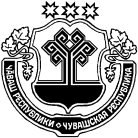 ЧУВАШСКАЯ  РЕСПУБЛИКА КРАСНОЧЕТАЙСКИЙ   РАЙОН  ХĔРЛĔ ЧУТАЙЯЛ ПОСЕЛЕНИЙĚН АДМИНИСТРАЦИЙĚ ЙЫШĂНУ                  27.11.2018      121 №      Хĕрлĕ Чутай салиАДМИНИСТРАЦИЯКРАСНОЧЕТАЙСКОГО  СЕЛЬСКОГО ПОСЕЛЕНИЯ ПОСТАНОВЛЕНИЕ 27.11.2018    № 121село Красные Четаи